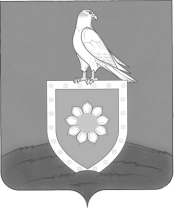 О подготовке и проведении районного конкурса «Лучший воспитатель образовательной организации»В соответствии с планом работы Управления образования администрации Малосердобинского района приказываю:1. Утвердить Положение о районном конкурсе «Лучший воспитатель образовательной организации» (далее - Конкурс) (Приложение 1).2. Утвердить оргкомитет Конкурса в следующем составе:- Черняева В.С., директор МБУ ЦПОО Малосердобинского района;- Михайлова Т.В., ст. методист МБУ ЦПОО Малосердобинского района; - Логинова Н.А., методист МБУ ЦПОО Малосердобинского района;-  Солдун И.В., заведующая МБДОУ детский сад «Солнышко» с. Малая Сердоба;- Сайфулина Л.М., ст воспитатель МБДОУ детский сад «Солнышко» с. Малая Сердоба;3. Утвердить план-график подготовки и проведения Конкурса в Малосердобинском районе в 2018 году (Приложение 2).4. Утвердить состав жюри Конкурса (Приложение 3).6. Контроль за исполнением приказа возложить на Черняеву В.С., директора МБУ ЦПОО Малосердобинского района.Врио начальника Управления образованияадминистрацииМалосердобинского района:                                          Н.М. ПолубояроваПриложение 1 к приказу №15 от 07.02.2018Положениео районном конкурсе «Лучший воспитатель образовательной организации»1. Общие положения1.1. Настоящее Положение определяет цели и задачи, порядок организации, проведения, подведения итогов и награждения победителей районного конкурса «Лучший воспитатель образовательной организации» (далее Конкурс).1.2. Конкурс проводится в рамках Всероссийского профессионального конкурса «Воспитатель года России».1.3. Организатором Конкурса является Управление образования администрации Малосердобинского района, Муниципальное бюджетное учреждение Центр поддержки образовательных организаций Малосердобинского района (МБУ ЦПОО Малосердобинского района).1.4. Конкурс проводится в марте  2018 года.1.5. Основными принципами конкурса являются гласность, открытость, прозрачность процедур и обеспечение равных возможностей для всех его участников.2. Цели и задачи Конкурса2.1.Целью Конкурса является:- профессиональное и личностное развитие педагогов, работающих в образовательных организациях, реализующих программы дошкольного образования; выявление и поддержка наиболее талантливых педагогов;- привлечение внимания органов местного самоуправления, широкой научной и педагогической общественности, средств массовой информации к важности решения проблем дошкольного образования.2.2.Основными задачами Конкурса являются:- - выявление и поддержка опыта инновационных методов, средств и технологий дошкольного образования;- развитие творческой инициативы педагогических работников, реализующих образовательные программы дошкольного образования;- повышение профессионального мастерства педагогических работников, реализующих образовательные программы дошкольного образования;- повышение престижа труда педагогических работников, реализующих образовательные программы дошкольного образования;- выявление талантливых педагогических работников, реализующих образовательные программы дошкольного образования, распространение лучших образцов педагогических практик;- популяризация и освещение историй успеха педагогических работников образовательных организаций, реализующих программы дошкольного образования.3. Участники Конкурса и порядок их выдвижения3.1. В Конкурсе могут принимать участие педагогические работники образовательных организаций, реализующих образовательные программы дошкольного образования.3.2. Стаж работы, возраст участников не ограничивается.3.3. В течение двух лет в Конкурсе не могут принимать участие победители Конкурсов прошлых лет.3.4. Для участия в районном Конкурсе участники представляют следующие документы:- личное заявление (Приложение № 1);- информационная карта участника (Приложение № 2).Документы представляются в виде оригиналов.4. Порядок проведения Конкурса4.1.Конкурс включает два тура: отборочный и заключительный.Отборочный тур включает:4.2.1. «Интернет - портфолио»Формат: Страница участника Конкурса на Интернет-ресурсе (страница на сайте образовательной организации реализующей программы дошкольного образования, или страница на сайте педагогического сообщества, или персональный сайт участника), включающем методические и/или иные авторские разработки, фото и видеоматериалы, отражающие опыт работы Конкурсанта.Ссылка на Интернет-ресурс вносится в информационную карту участника (приложение № 3).Критерии оценивания:- содержательность: актуальность, информативность, тематическаяорганизованная контента; отражение опыта работы конкурсанта и практическая значимость материалов; культура представления информации (0-15 баллов);- Концептуальность и эргономичность: соответствие типа ресурса его содержанию; доступность использования; обеспечение обратной связи (0-10 баллов).Максимальное количество баллов - 25.4.2.2. «Педагогическая находка»Методическая разработка образовательной деятельности с детьми по теме выбранной участником Конкурса.Формат: план проведения образовательной деятельности с детьми с использованием иллюстративных материалов (инфографики, фото и видео материалов) любой направленности и тематики. Методическая разработка размещается на странице участника Конкурса на Интернет-ресурсе в виде прямой ссылки на документ в формате *.pdf объемом не более 8 страниц (включая титульный лист).Критерии оценивания:- авторская новизна и оригинальность (0-10 баллов);- практическая доступность (0-10);- соответствие ФГОС ДО (0-10)Максимальное количество баллов - 304.2.3. Эссе «Я - педагог»Эссе участника Конкурса (Приложение № 4), раскрывающее мотивы выбора профессии педагога образовательной организации, реализующей программы дошкольного образования, и отражающее его собственные педагогические принципы и подходы к образованию и его пониманиеценности и уникальности периода дошкольного детства и миссии педагога в современных условиях.Формат: Документ в текстовом редакторе Word. Шрифт — Times New Roman, кегль 14, межстрочный интервал - одинарный, выравнивание по ширине листа, поля: левое - 3 см, верхнее и нижнее - 2 см, правое - 1,5 см. Объём эссе не должен превышать 5000 знаков, без учёта пробелов. Эссе представляется в МБУ ЦПОО Малосердобинского района и размещается на странице участника Конкурса на Интернет-ресурсе до 5 марта 2018 года.Критерии оценивания:- ясность и чёткость аргументов выбора профессии (0-5 баллов);- широта и масштабность кругозора (0-5);- индивидуальность (0-5);- уровень профессионального мышления (0-5);- уровень изложения и художественный стиль (0-5).Максимальное количество баллов - 25.4.5. Второй заключительный тур Конкурса включает следующие конкурсные мероприятия:1) «Визитная карточка» участника Конкурса «Здравствуйте, это я».2) «Мастер-класс»3) «Педагогическое мероприятие с детьми»4.5.1. В «Визитной карточке» участник Конкурса представляет себя как педагога, профессионала и как личность.Время представления визитной карточки: до 5 минут.Визитная карточка оценивается по 15 балльной шкале.Критерии оценивания:- содержательность представления (0-5 баллов);- оригинальность представления (0-5);- культура представления (0-5).4.5.2. «Мастер-класс». Тема «Мастер-класса» участником Конкурса определяется самостоятельно. Это публичное выступление перед коллегами и членами жюри, демонстрирующее конкретный методический приём, метод, технологию воспитания, обучения, развития и оздоровления, отражающие современные тенденции развития дошкольного образования.Регламент: 10 минут на выступление участника, 5 минут на вопросы членов жюри.Критерии оценивания:- глубина и оригинальность содержания (0-5 баллов);- методическая и практическая ценность для дошкольного образования (0-5);- умение транслировать (передавать) свой опыт работы (0-5);- общая культура (0-5);- коммуникативные качества (0-5).Максимальное количество баллов - 25.4.5.3. «Педагогическое мероприятие с детьми».Участник Конкурса демонстрирует фрагмент работы с детьми по избранной теме в средней, старшей или подготовительной к обучению в школе группе (на выбор).Регламент - 20 минут.Работа участника Конкурса оценивается по 40 балльной шкале. Критерии оценивания:- методическая компетентность (соответствие содержания, методов и приемов возрасту детей) (0-5 баллов);-умение заинтересовать группу детей выбранным содержанием (0-5); -оригинальность организации и выбора содержания работы с детьми(0-5);- умение удерживать интерес детей на протяжении всей работы (0-5);- адекватность стиля взаимодействия с детьми группы (0-5);- организация взаимодействия / сотрудничества детей группы (0-5);- учет и поддержка активности и инициативности детей во время работы (0-5);- общая культура участника Конкурса(0-5).4.6. По наибольшей сумме баллов, набранных участниками заключительного тура Конкурса определяются победители Конкурса.5. Жюри  Конкурса5.1. Состав жюри утверждается данным приказом (приложение 3).5.2. Жюри Конкурса создается с целью оценивания конкурсных мероприятий, подведения итогов и определения победителей Конкурса.5.3. Жюри состоит из председателя и членов жюри.5.4. Председатель жюри осуществляет общее руководство ее деятельностью, проводит заседания жюри.5.5. Функции жюри включают в себя:- анализ и оценку конкурсных материалов участников Конкурса;- подведение итогов и определение победителей Конкурса.5.6. Жюри имеет право:- проводить собеседования с участниками Конкурса;- проверять достоверность данных, предоставленных участниками Конкурса.5.7. Решение жюри, определяющее победителей Конкурса, оформляется протоколом, который подписывается всеми присутствующими на заседании членами жюри.6. Определение и награждение победителя и призеров Конкурса6.1. Подведение итогов Конкурса осуществляет жюри Конкурса.6.2. Победители Конкурса, занявшие 1, 2 и 3 места, награждаются грамотами Управления образования администрации Малосердобинского района.6.3. Участник Конкурса, занявший первое место, направляется для участия во региональном этапе Всероссийского конкурса «Воспитатель года образовательной организации».6.5. Итоги Конкурса размещаются на сайте Управления образования администрации Малосердобинского района.Приложение № 1 к Положению о районном конкурсе «Лучший воспитатель образовательной организации»ЗаявлениеЯ,_______________________________________________________________(фамилия, имя, отчество)прошу допустить меня к районному конкурсу «Лучший воспитатель образовательной организации». Даю согласие на обработку своих персональных данных в информационной карте участника. Разрешаю включать мои персональные данные, указанные в разделах 1-3 информационной карты Участника, в базу данных об участниках Конкурса и использовать их в некоммерческих целях для размещения в сети Интернет, буклетах и периодических изданиях с возможностью редакторской обработки. Даю разрешение на использование оргкомитетом Конкурса иных материалов, представляемых на Конкурс для публикаций в СМИ и при подготовке учебно-методических материалов Конкурса.20___ г.Приложение № 2 к Положению о районном конкурсе «Лучший воспитатель образовательной организации»Дата поступленияИнформационная карта участникарайонного конкурса «Лучший воспитатель образовательной организации»(фото/портрет 4x6 см)( фамилия, имя, отчество)Приложение № 3 к Положению о районном конкурсе «Лучший воспитатель образовательной организации»Рекомендации к написанию эссе на тему: «Я - педагог»Эссе - небольшое по размеру прозаическое произведение, в котором в свободной форме неформальным литературным языком высказываются собственные мысли и чувства.В рамках конкурса эссе призвано продемонстрировать профессиональную способность участника к общению с коллегами и родителями, с представителями общественности в письменной форме.Поэтому эссе, представленное на Конкурс, должно быть связано с педагогической тематикой, с самыми разными ее аспектами.Это могут быть «зарисовки», посвященные рабочему дню конкурсанта, одному единственному мероприятию с детьми или педагогическому приему; художественные портреты воспитанников конкурсанта и своих взаимоотношений с ними (что важно для конкурсанта в детях, с какими особенностями в их поведении и мироощущении он столкнулся); размышления на злободневные темы жизни детского сада; восприятие проблем педагога членами его собственной семьи и т.п.Эссе может носить характер философского рассуждения, лирического высказывания, юмористической заметки и даже фантазий на тему будущего.	Приложение 2 к приказу №15 от 07.02.2018План-график подготовкии проведения Конкурса в Малосердобинском районе в 2018 годудо 20 марта 2018 - отборочный тур; 21-22 марта 2018 - заключительный турМесто проведения: МБДОУ детский сад «Солнышко» с. Малая СердобаПриложение 3 к приказу №15 от 07.02.2018СОСТАВ ЖЮРИ КОНКУРСАУПРАВЛЕНИЕ ОБРАЗОВАНИЯ АДМИНИСТРАЦИИМАЛОСЕРДОБИНСКОГО РАЙОНА ПЕНЗЕНСКОЙ ОБЛАСТИПРИКАЗот07 февраля 2018 года№15с. Малая Сердобас. Малая Сердобас. Малая Сердобас. Малая Сердоба1. Общие сведенияМуниципальное образованиеНаселенный пунктДата рождения (день, месяц, год)Место рождения2. РаботаМесто работы (наименование образовательного учреждения в соответствии с уставом)Занимаемая должностьОбщий трудовой и педагогический стаж (полных лет на момент заполнения анкеты)В каких возрастных группах в настоящее время он работаетАттестационная категорияПочетные звания и награды (наименования и даты получения)Послужной список (места и сроки работы за последние 10 лет)3. ОбразованиеНазвание, год окончания учреждения профессионального образования, факультетСпециальность, квалификация по дипломуДополнительное профессиональное образование за последние три года (наименования образовательных программ, модулей, стажировок и т. п., места и сроки их получения)Основные публикации (в т. ч. брошюры, книги)4. Конкурсное задание «Я мастер своего дела»Тема работы с детьмиВозрастная группа детейНеобходимое оборудование5. Общественная деятельность.Участие в общественных организациях (наименование направление деятельности и дата вступления)Участие в работе методического объединенияУчастие в разработке и реализации муниципальных, региональных, федеральных, международных программ и проектов (с указанием статуса участия)6. ДосугХобби:7. Контакты.Рабочий адрес с индексомДомашний адрес с индексомРабочий телефон с междугородним кодомДомашний телефон с междугородним кодомМобильный телефон с междугородним кодомРабочая электронная почтаЛичная электронная почта8. Адрес сайта ОО в сети Интернет9. Адрес Интернет ресурса (личная страничка на сайте ОО в сети Интернет, или страничка на сайтах педагогических сообществ, или персональный сайт), на котором размещены конкурсные материалы отборочного тура (ссылка только на один10. Профессиональные ценности.Педагогическое кредо участникаПочему нравится работать в ДОО?Профессиональные и личностные ценности, наиболее близкие участникуВ чем, по мнению участника, состоит основная миссия воспитателя11. Приложения.Интересные сведения об участнике, не раскрытые предыдущими разделами (не более 500 слов).№п/пМероприятиеСрокисполненияОтветственный1.Консультация с участниками Конкурса5-15.03.2018Т.В. Михайлова2.Подготовка оценочных материалов для жюри на отборочный тур16.03.2018Т.В. Михайлова3.Подготовка бейджиков для конкурсантов и членов жюри20.03.2018Л.М. Сайфулина4.Разработка сценария проведения заключительного тура конкурса20.03.2018Л.М. Сайфулина5.Подготовка ДОО для проведения открытых занятий конкурсантов20.03.2018И.В. Солдун6.Подготовка оценочных материалов для жюри на заключительный тур20.03.2018Л.М. Сайфулина7.Подготовка грамот22.03.2018Логинова Н.А.8.Составление программы конкурса19.03.2018Т.В. Михайлова9.Издание программы конкурса19.03.2018Т.В. Михайлова10.Организация  фотосъёмки21-22 .03.2018Л.М. Сайфулина11.Размещение информации о конкурсе на сайте Управления образования администрации Малосердобинского района22.03.2018Н.А. Грунина12Подготовка компьютерной презентации участников конкурса20.03.2018Т.В. МихайловаПредседатель жюриПредседатель жюриПолубоярова Н.М.Врио начальника Управления образования администрации Малосердобинского районаСопредседатель жюриСопредседатель жюриЧерняева В.С.Директор МБУ ЦПОО Малосердобинского районаЧлены жюриЧлены жюриМихайлова Т.В.ст. методист МБУ ЦПОО Малосердобинского районаЛогинова Н.А.методист МБУ ЦПОО Малосердобинского районаГрунина Н.А.методист МБУ ЦПОО Малосердобинского районаСолдун И.В.Заведующая МБДОУ детский сад «Солнышко» с. Малая СердобаСайфулина Л.М.Ст. методист МБДОУ детский сад «Солнышко» с. Малая Сердоба